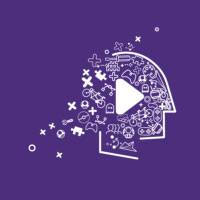 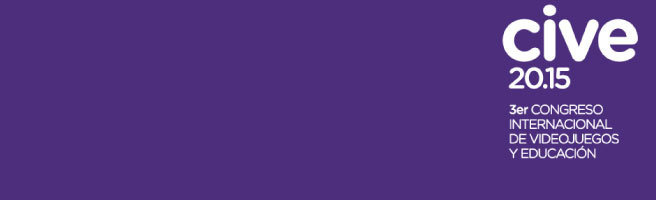 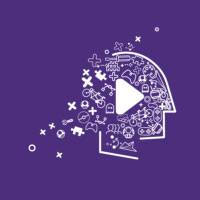 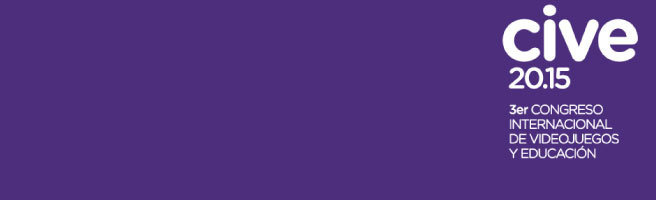 Título: Insumos lúdicos para la enseñanza del mocovíEje temático 5: Arte, Diseño y NarrativasNatalia Bas1, Priscila Sandoval2, Julieta Fort Villa31 Téc. en Computación; 2 Prof. en Artes Visuales;, 3 Lic. en Sistemas de Información1 / 3 Facultad de Ingeniería y Ciencias Hídricas (UNL); 2 Secretaría de Cultura (UNL)El diseño de material didáctico es una demanda del medio educativo que no siempre es atendida de manera equitativa en relación con la población escolar. En este trabajo se comunican los avances de un proyecto de extensión interdisciplinar que aspira a atender este problema en un caso específico: escuela primaria pública a la que concurren mayormente niños descendientes de la etnia mocoví que tienen a la lengua mocoví como segunda lengua. En esta comunicación se da cuenta brevemente de las decisiones lingüísticas  para profundizar en los aspectos estéticos y técnicos que presentan al producto como una alternativa lúdica de naturaleza hipermedial que tiene como algunos  de sus principales objetivos: multiplicar las posibilidades de acceso a la lengua y favorecer su aprendizaje mediante la puesta en uso de nuevos dispositivos tecnológicos propios del actual escenario comunicativo. Se indican los problemas a atender previamente al trabajo de programación y las potencialidades del producto en proceso.Palabras clave: insumos didácticos; lenguas minoritarias; educación.